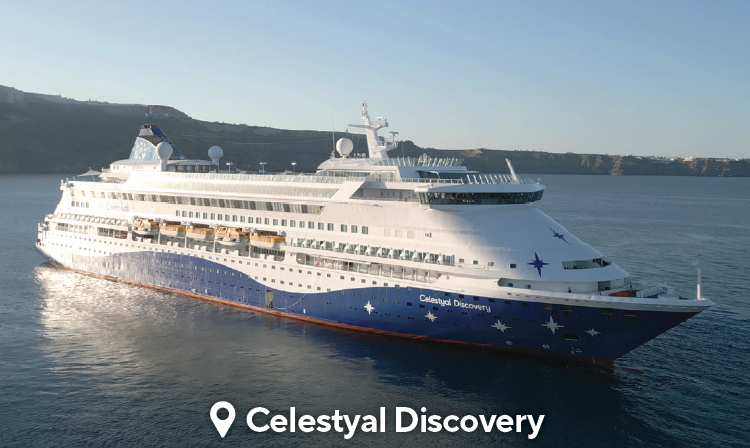 Δρομολόγιο: Λαύριο, Μύκονος, Κουσάντασι (Αρχ. Έφεσος), Πάτμος, Ηράκλειο, Σαντορίνη, Λαύριομε το NEO Κρουαζιερόπλοιο: CELESTYAL DISCOVERYΛιμάνι επιβίβασης/αποβίβασης: ΛαύριοΠασχαλινή Αναχώρηση: Μεγ. Παρασκευή 3 Μαΐου 2024Αναλυτικό δρομολόγιο*αποβίβαση με ακάτους καιρού επιτρέποντοςΑναλυτικός τιμοκατάλογος σε € - κατ’ άτομο σε δίκλινη καμπίνα3ος/4ος ενήλικας όταν μοιράζονται την ίδια καμπίνα με δύο ενήλικες: 389€ 3ο/4ο Παιδί από 2 έως 11 ετών όταν μοιράζονται την ίδια καμπίνα με δύο ενήλικες: 269€Βρέφη κάτω των 2 ετών όταν μοιράζονται την ίδια καμπίνα με δύο ενήλικες: 129€Επιβάρυνση μονόκλινης καμπίνας στην τιμή της κρουαζιέρας στις κατηγορίες ΙΑ-XD: 50%Επιβάρυνση μονόκλινης καμπίνας κατηγορίες ΒΑ & SG στην τιμή της κρουαζιέρας: 100%ΔΕΝ ΠΕΡΙΛΑΜΒΑΝΟΝΤΑΙ: Οι προαιρετικές εκδρομές στα λιμάνια προσέγγισης, ταξιδιωτική ασφάλεια, οι υπηρεσίες του κέντρου αισθητικής και αναζωογόνησης (SPA), oι αγορές από τα καταστήματα του πλοίου, προσωπικά έξοδα και ότι δεν αναφέρεται ρητά στα περιλαμβανόμενα.ΕΠΙΒΕΒΑΙΩΣΗ ΚΡΑΤΗΣΗΣ
Για την επιβεβαίωση απαιτείται προκαταβολή 250€ ανά καμπίνα και εξόφληση 30 ημέρες πριν την αναχώρηση της κρουαζιέρας. Για κρατήσεις που πραγματοποιούνται σε χρονικό διάστημα μικρότερο των 30 ημερών απαιτείται η άμεση εξόφλησή τους.Για να ολοκληρωθεί η κράτηση και σύμφωνα με τη πολιτική της εταιρίας, είναι απαραίτητο να προσκομίσετε τα πλήρη στοιχεία όλων των επιβατών που ταξιδεύουν όπως αυτά αναγράφονται στο διαβατήριο ή την ταυτότητα ανάλογα με τη κρουαζιέρα που έχετε επιλέξει (Ονοματεπώνυμο, Ημερομηνία και Τόπος Γέννησης, Ημερομηνία έκδοσης και λήξης, Εκδούσα Αρχή).ΠΟΛΙΤΙΚΗ ΑΚΥΡΩΤΙΚΩΝ ΓΙΑ ΜΕΜΩΝΟΜΕΝΕΣ ΚΡΑΤΗΣΕΙΣ
90 ή περισσότερες ημέρες πριν την αναχώρηση: 50 € έξοδα διαχείρισης ανά καμπίνα
89 – 30 ημέρες πριν την αναχώρηση: Απώλεια ποσού προκαταβολής
29 ή λιγότερες ημέρες πριν την αναχώρηση: Χωρίς επιστροφή / Εξαιρουμένων των λιμενικών εξόδων ΗμέραΛιμάνιΆφιξηΑναχώρησηΜ. ΠαρασκευήΛαύριο-13:00Μ. ΠαρασκευήΜύκονος18:0023:00Μ. ΣάββατοΚουσάντασι (Αρχ Έφεσος)07:0013:00Μ. ΣάββατοΠάτμος*16:3021:30Κυριακή του ΠάσχαΗράκλειο07:0012:00Κυριακή του ΠάσχαΣαντορίνη*16:3021:30Δευτέρα του ΠάσχαΛαύριο06:00-ΚατΠεριγραφή καμπινώνΚαταστρώματαCELESTYAL EXPERIENCECELESTYAL PLUS EXPERIENCEΙΑCosmos Εσωτερική καμπίνα - Μπορεί να φιλοξενήσει έως 4 άτομα4,5459€609€ΙΒCosmos Εσωτερική καμπίνα - Μπορεί να φιλοξενήσει έως 2 άτομα4,5499€649€ΙCCosmos Εσωτερική καμπίνα - Μπορεί να φιλοξενήσει έως 4 άτομα6,7519€669€ΧΑCosmos Εξωτερική με φινιστρίνι - Μπορεί να φιλοξενήσει έως 2 άτομα4,5539€689€XBOCosmos Εξωτερική με περιο/μένη θέα - Μπορεί να φιλοξενήσει έως 4 άτομα6,7539€689€ΧΒCosmos Εξωτερική με παράθυρο - Μπορεί να φιλοξενήσει έως 4 άτομα3,4,6,7579€729€ΧCCosmos Εξωτερική με παράθυρο - Μπορεί να φιλοξενήσει έως 3 άτομα4,5599€749€XDCosmos Εξωτερική με παράθυρο - Μπορεί να φιλοξενήσει έως 3 άτομα5,6,7629€779€ΒΑCosmos Καμπίνα με μπαλκόνι - Μπορεί να φιλοξενήσει έως 2 άτομα7689€839€SGDream Μεγάλη Σουίτα - Μπορεί να φιλοξενήσει έως 3 άτομα7969€1119€